педагогическими     работниками      ЦК «Китеж»     новых     образовательных технологий,   образовательных программ   и   методического   обеспечения их реализации, методик и средств,   применяемых      в    дополнительном образовании,      новых     форм     методических    материалов;•	подводит       итоги       деятельности     ЦК «Китеж»      за     учебный      год, заслушивает информацию и отчеты педагогических работников учреждения, доклады представителей организаций и учреждений, взаимодействующих с ЦК «Китеж» по вопросам образования и воспитания подрастающего поколения, в том числе сообщения о проверке соблюдения санитарно-гигиенического режима ЦК «Китеж»,об охране труда, здоровья и жизни обучающихся и д.р. вопросы деятельности ЦК «Китеж»;•	обсуждает  и рекомендует к утверждению учебный план, принимает образовательные программы ЦК «Китеж»;•	 принимает решение по вопросам о приеме, переводе и выпуске обучающихся, освоивших образовательные программы, соответствующие лицензии ЦК «Китеж»;•	принимает решения о награждении обучающихся (воспитанников) за успехи в обучении грамотами, похвальными листами  в соответствии с Положением о поощрении обучающихся в Муниципальном образовательном учреждении дополнительно образования Центр культуры «Китеж».•	утверждает кандидатуры    педагогических   работников,     представляемых государственным     наградам,    ведомственным   знаком   отличия, поощрениям Губернатора   области;•	организует   работу     по    повышению     квалификации    педагогических работников,     способствует    развитию     творческой       инициативы, распространению   передового   педагогического опыта;3. Права и ответственность Педагогического совета3.1. Педагогический совет    имеет   право:•	выносить на рассмотрение Педагогического совета вопросы, связанные с улучшением работы  ЦК «Китеж»;•	получать полную информацию о деятельности ЦК «Китеж»;•	участвовать в научно-экспериментальной работе;•	создавать временные методические объединения внутри ЦК «Китеж» по основным направлениям с приглашением специалистов различного профиля, консультантов для выработки рекомендаций, с последующим рассмотрением их на Педагогическом совете;•	принимать    окончательное решение по спорным вопросам, входящим в их компетенцию;•	принимать, рекомендовать к утверждению   положения   (локальные   акты)   ЦК «Китеж», входящие в его компетенцию;•	на заседание Педагогического совета могут быть приглашены представители учреждений и организаций, взаимодействующих с ЦК «Китеж», необходимость их приглашения определяется председателем Педагогического совета.3.2. Педагогический совет несет ответственность за:•	выполнение   плана работы   ЦК «Китеж»;•	соответствие    принятых   решений    законодательству   Российской Федерации    об    образовании,    о    защите     прав    детства;•	рекомендованные к утверждению    образовательные       программы,    не имеющие   экспертного заключения;•	принятие     конкретных     решений      по     каждому    рассматриваемомувопросу,    с    указанием    ответственных   лиц    и    сроков   исполнения.4.   Организация деятельности Педагогического советаНа первом заседании Педагогического совета ЦК «Китеж» избирается председатель и секретарь Педагогического совета ЦК «Китеж», который ведет протоколы заседаний Педагогического совета ЦК «Китеж».Педагогический совет работает по плану, являющемуся составной частью плана работы ЦК «Китеж».Педагогический совет ЦК «Китеж» созывается в любом случае, если этого требуют интересы ЦК «Китеж», но не реже 1 раза в четверть.Решение Педагогического совета ЦК «Китеж» правомочно, если на заседании присутствовало не менее 2/3 списочного состава Педагогического совета. Решения Педагогического совета принимаются открытым голосованием простым большинством голосов, присутствующих на заседании. В случае равенства голосов решающим является голос председателя.Организацию выполнения решений Педагогического совета осуществляют
директор ЦК «Китеж» и ответственные лица, указанные в решении. Результаты
этой работы сообщаются членам Педагогического совета на последующих его
заседаниях.Непосредственное руководство ЦК «Китеж» осуществляет директор который назначается Учредителем или от его имени должностное лицо, уполномоченное на это главой муниципального образования.Директор самостоятельно решает все вопросы  деятельности ЦК «Китеж», за исключением компетенции Педагогического совета ЦК «Китеж» и несет полную ответственность за результаты работы ЦК «Китеж».5.   Документация Педагогического совета5.1  Заседания Педагогического совета оформляются протокольно. В книге протоколов фиксируется ход обсуждения вопросов, выносимых на Педагогический совет, предложения и замечания членов педсовета. Протоколы подписываются председателем и секретарем совета.5.2.  Нумерация протоколов ведется от начала календарного года.5.3.  Книга протоколов Педагогического совета ЦК «Китеж» входит в номенклатуру дел, хранится в учреждении постоянно и передается по акту.5.4.  Книга протоколов Педагогического совета пронумеровывается, прошнуровывается, скрепляется подписью руководителя и печатью ЦК «Китеж».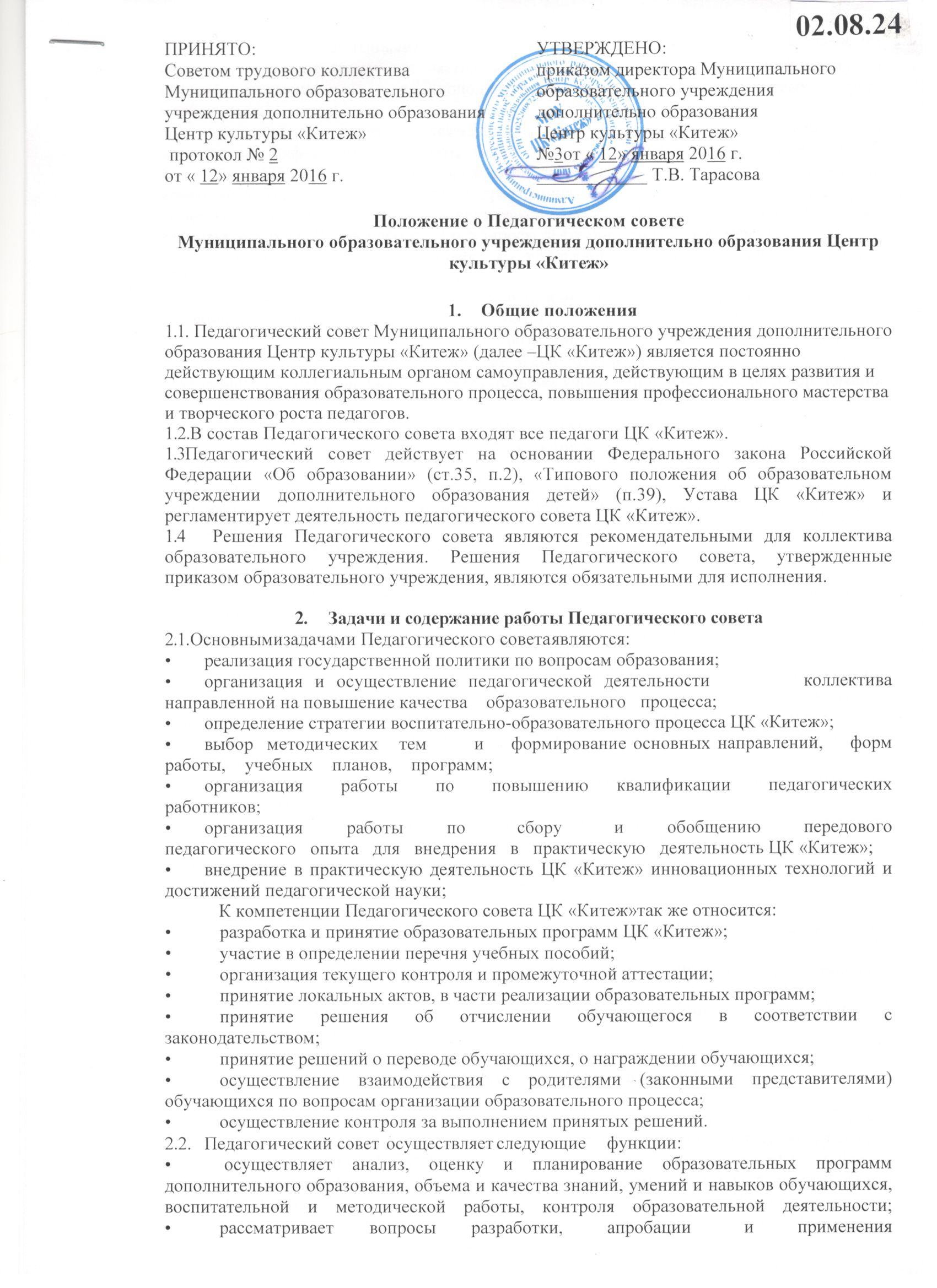 